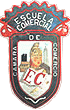 “FELICIDADES”A los tres primeros lugares en aprovechamiento académico.1° María Fernanda González Anaya                 1-A2° Andrea Flores López                                       1-A3° Gael Álvarez Alexander                                  2-A